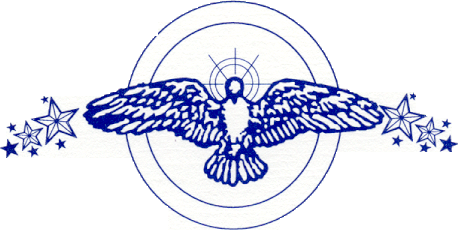 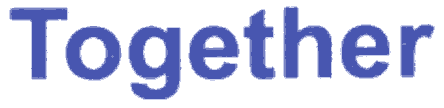 Together has performed throughout the Chicago/Northwest Indiana area.  Here are some locations where it has performed:Hyatt Regency (Chicago/Downtown & O’Hare)Palmer House (Empire Room & Ballroom)East Bank ClubAmbassador WestSheraton Hotel (Chicago/Downtown)McCormick PlaceConrad Hilton (Chicago/Downtown)Chicago Yacht Club (Monroe Harbor)Navy Pier (Grand Ballroom, Crystal Gardens, & Beer Garden)Magnum’s (Chicago)Amoco Building (Chicago/Downtown)Taste of ChicagoViva ChicagoPan Am Fest (Chicago)Festival of the Lakes (Hammond, IN)Oktoberfest (Michigan City, IN)Labor Dayz Fest (Michigan City, IN)White Eagle Golf Club (Naperville, IL)Fairmont HotelMarriot HotelRadisson Hotel (Merrillville, IN)Martinque (Evergreen Park, IL)Chicago AquariamChicago Field MuseumChicago Science and Industry MuseumUnited CenterIndian Lakes ResortOlympia Fields Country ClubEmpress Casino (Joliet, IL)Trump Casino (Buffington Harbor)Ameristar (East Chicago, IN)Blue Chip Casino (Michigan City, IN)Renaissance Hotel (Chicago/Downtown)The Four Seasons Hotel (Chicago/Downtown)The Venue (Horseshoe Casino)The Knickerbocker HotelThe Drake HotelThe Star Theatre (Merriville, IN)The Sofitel Hotel (Chicago/Downtown)The Nature MuseumThe Peninsula Hotel (Chicago/Downtown)The Willowbrook Ballroom…and more.